EURISSIMA 2   			     					         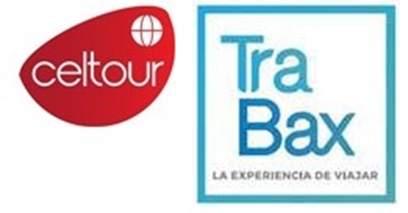 Dos Categorías de alojamientoPlan A: Categoría PrimeraPlan B: Categoría Primera / Turista Sup.Inicio en PARIS
Paris / Madrid: 18 Días / 16 Noches
Paris / Barcelona: 16 Días / 14 Noches
Paris / Roma: 13 Días / 11 NochesVISITANDO: PARÍS / ESTRASBURGO / ZURICH / LUCERNA / MILAN/ LAGO DI GARDA / VERONA / VENECIA / FLORENCIA / PISA / SIENA / ROMA / MONACO / COSTA AZUL / BARCELONA / VALENCIA / MADRID ITINERARIODía 1º (Miércoles): AMÉRICASalida en vuelo intercontinental con destino a Paris.Día 2º (Jueves): PARÍSLlegada al aeropuerto y traslado al Hotel. Día libre. Paris, la Ciudad de la Luz. Alojamiento.Día 3º (Viernes): PARÍSDesayuno buffet. Visita panorámica con guía local de la ciudad de París: la Ópera, el Museo de Orsay, la Plaza de la Concordia, los Campos Elíseos, el Arco del Triunfo, los Inválidos, etc. A continuación, y de forma opcional podremos realizar un espectacular paseo en barco por el rio Sena a bordo de los conocidos “Bateaux Mouches” (Paseo en Bateaux Mouches incluido en el Europack). A continuación, les recomendamos un almuerzo opcional en un bistró de Montmartre conocido como el Barrio de los Pintores. (Almuerzo incluido en el Europack). Tarde Libre. Esta tarde recomendamos una opcional a la Torre Eiffel. (Subida a la Torre Eiffel 2º piso incluida en el Europack). Alojamiento.Día 4º (Sábado): PARÍSDesayuno buffet. Día libre para seguir recorriendo esta bella ciudad. Recomendamos por la mañana realizar una excursión opcional a Versalles visitando los Grandes Aposentos Reales, la Galería de los Espejos, y pasear por los jardines de estilo francés. Tarde Libre Por la noche sugerimos acudir opcionalmente a un espectáculo nocturno de Cabaret típico de la noche Parisina. Alojamiento.Día 5º (Domingo): PARÍS / ESTRASBURGO / ZÚRICH (713 km.)Desayuno buffet. Salida hacia Estrasburgo, sede del Parlamento Europeo, es una impresionante ciudad donde se mezcla la cultura francesa y la cultura alemana. Tiempo libre para callejear por sus típicas calles y contemplar su impresionante catedral. Tiempo libre para almorzar. Salida hacia Zúrich, metrópoli fascinante a orillas del lago con vistas a los Alpes. Llegada y alojamiento en los alrededores.Día 6º (Lunes): ZÚRICH / LUCERNA/ MILAN (296 km.)Desayuno buffet. Salida hacia Lucerna, ciudad situada al borde del Lago de los Cuatro Cantones. Tiempo libre para recorrer esta magnífica ciudad y admirar su famoso Puente de la Capilla y la famosa escultura en la pared de roca del León Herido. Tiempo libre para almorzar. (Almuerzo en un típico restaurante incluido en el Europack) Continuaremos recorrido saliendo de Suiza y adentrándonos en Italia, con destino Milán, llegando por la tarde. Alojamiento.Día 7º (Martes): MILAN / LAGO DI GARDA / VERONA / VENECIA (345 Km.) Desayuno buffet. Hoy nos acercaremos al centro de Milán donde tendremos un breve tiempo libre para acercarnos a ver su fascinante Catedral gótica en la Plaza que lleva su nombre Duomo di Milano, y pasear por la Gallería de Vittorio Emanuele II. Salida de Milán hacia el Lago di Garda, a cuyas orillas encontramos poblaciones tan bellas como Sirmione, breve parada y tiempo libre. A continuación, seguiremos viaje hacia Verona donde podremos acercarnos a la Arena y rememorar la bella y romántica historia de Romeo y Julieta. Continuación a Venecia (Mestre). Llegada y alojamiento.Día 8º (Miércoles): VENECIA / FLORENCIA (258 km.)Desayuno buffet. Traslado para tomar el Vaporetto que nos conducirá hasta la Plaza de San Marcos. Visita a pie con guía local por el Puente de los Suspiros, la Basílica de San Marcos, el Palacio Ducal, finalizando en una fábrica de cristal, donde podremos observar el arte del soplado del vidrio. Almuerzo opcional en un restaurante típico en el centro (Almuerzo incluido en el Europack) Tiempo libre en el que le recomendamos opcionalmente dar un paseo en las famosas Góndolas Venecianas. (Paseo en góndola incluido en el Europack).    Continuación a Florencia, llegada y Alojamiento.  Día 9º (Jueves): FLORENCIA Desayuno buffet en el hotel.   Visita panorámica de Florencia, iniciaremos por el mirador de Miguel Ángel, donde disfrutaremos de una espectacular vista del conjunto de la ciudad. Visita a pie con guía local recorriendo los lugares principales: la Piazza del Duomo, donde se encuentra la Catedral de Florencia y la impresionante cúpula de Brunelleschi, el Campanile de Giotto y el Battistero di San Giovanni. Seguiremos hasta el Ponte Vecchio, el lugar con mayor encanto de toda Florencia pasando por la Piazza della Signoria y el Palazzo Vecchio.   Tiempo libre para almorzar por su cuenta  (Almuerzo incluido en el Europack) Les recomendamos recorrer sus maravillosas calles y visitar opcionalmente alguno de sus grandes museos. AlojamientoDía 10º (Viernes): FLORENCIA / PISA / SIENA / ROMA (446 km.)Desayuno buffet en el hotel.  Salida hacia Pisa, para poder conocer la famosa Torre Inclinada situada en la Piazza dei Miracoli junto a la catedral y el Baptisterio. Tiempo libre y salida hacia Siena , la joya de la Toscana, con su Plaza del Campo donde cada año se celebran las tradicionales carreras de caballos durante la Fiesta del Palio. Tiempo libre en Siena antes de continuar nuestra ruta a Roma. Llegada y alojamiento. Día 11º (Sábado): ROMADesayuno buffet en el hotel. Hoy realizaremos la visita panorámica con guía local de la ciudad donde disfrutaremos de sus calles y avenidas, pasando por los lugares más importantes: Plaza de Venecia, Vía Venetto, los Foros Romanos, El Coliseo (exterior), Arco de Constantino, el Castillo de St. Angelo, etc. Recomendamos continuar descubriendo los encantos de esta ciudad y opcionalmente la visita de los Museos Vaticanos, donde nos sorprenderá la famosísima Capilla Sixtina y el exterior de la Basílica de San Pedro. (Visita a los Museos Vaticanos incluida en el Europack). Tiempo libre para almorzar. (Almuerzo incluido en el Europack) Tarde libre donde le recomendamos visitar opcionalmente la Roma Barroca incluyendo la Fontana de Trevi. AlojamientoDía 12º (Domingo): ROMA Desayuno buffet en el hotel. Día libre para seguir recorriendo esta fascinante ciudad o realizar alguna excursión opcional. Recomendamos visitar opcionalmente Nápoles y Capri. Un viaje para disfrutar del Golfo de Nápoles y una de las islas más bonitas y con más fama. Capri enamora por sus maravillosas bellezas naturales, su historia milenaria, su clima suave y su paisaje luminoso. AlojamientoDía 13º (Lunes): ROMA / MÓNACO / COSTA AZUL (725 km.)Desayuno buffet en el hotel. Salida a primera hora de la mañana hasta llegar al Principado de Mónaco, Ciudad de los Príncipes. Visita a pie de la ciudad, verdadero museo a cielo abierto, incluyendo la Plaza del Casino, única en el mundo.  Continuamos hacia la Costa Azul.  Alojamiento.Para los Pasajeros terminando servicios en Roma: Desayuno buffet en el Hotel y traslado al aeropuerto a la hora prevista para tomar su vuelo de salida.Día 14º (Martes): COSTA AZUL / BARCELONA (672 km.)Desayuno buffet en el hotel. Salida para recorrer toda la costa francesa bordeando el Golfo de León, atravesar los Pirineos, y llegar a Barcelona, ciudad que tiene una historia fascinante. Alojamiento.   Día 15º (miércoles): BARCELONADesayuno buffet en el Hotel. Hoy realizaremos un recorrido panorámico de la ciudad Condal con guía local, pasando por la Sagrada Familia (exterior), la Diagonal, el Paseo de Gracia, Las Ramblas, el Barrio Gótico, la Plaza de España, la Torre Agbar –diseñada por Jean Nouvel- y la montaña de Montjuic desde donde tendremos una impresionante vista panorámica de la ciudad y el puerto. Almuerzo opcional en el Puerto Olímpico (Almuerzo en el Puerto Olímpico incluido en el Europack). Tarde libre para pasear por la ciudad. Recomendamos hacer una visita opcional de la Sagrada Familia o del Camp Nou. Alojamiento.Día 16º (Jueves): BARCELONA / VALENCIA / MADRID (625 km.)Desayuno buffet y salida hacia Valencia una ciudad que cuenta con más de dos mil años de historia y, desde que se fundó en el año 138 a. C., fue hogar de romanos, visigodos y musulmanes. Tiempo libre para visitar su centro histórico, donde destaca la impresionante Catedral, construida sobre un antiguo templo romano que fue posteriormente mezquita, la torre Miguelete, Plaza de la Reina, punto de encuentro de los valencianos, el Palacio de la Seda o el Mercado Central, uno de los más grandes de Europa. En horas de la tarde, continuación a Madrid. Alojamiento.Para los Pasajeros terminando servicios en Barcelona: Desayuno buffet en el Hotel y traslado al aeropuerto a la hora prevista para tomar su vuelo de salida.Día 17º (Viernes): MADRID Desayuno buffet. Visita Panorámica de la ciudad con guía local, Puerta de Alcalá, Parque del Retiro, Plaza de Colón, la Plaza de la Cibeles, Gran Vía y Plaza del Callao. Sugerimos visitar opcionalmente el Estadio Santiago Bernabéu (Visita incluida en el Europack). Tarde libre. Opcional a Toledo con almuerzo. (Visita y almuerzo incluidos en el Europack). Alojamiento.Día 18º (Sábado): MADRIDDesayuno buffet. Tiempo libre hasta la hora de realizar su traslado al aeropuerto para tomar su vuelo de regreso.NOTA IMPORTANTE:Debido a la celebración de las Olimpiadas entre los meses de julio y setiembre en Paris, el alojamiento podrá ser en ciudades próximas a Paris. Esta circunstancia aplicara suplementos aún por definir.PRECIO POR PERSONA en Dólares USAEn Habitación Doble.INICIO EN PARISEUROPACK  EL PRECIO INCLUYETransporte durante todo el recorrido europeo en unidades homologadas con la norma Europea, con WI-FI incluido y choferes experimentados.Acompañamiento de Guía correo desde el inicio hasta el fin del circuito.Traslados de llegada y salida del aeropuerto a hotel y viceversa.Alojamiento y desayuno Buffet en los hoteles indicados o de similar categoría Superior.Todas las tasas turísticas en las ciudades de pernocte.Guías locales para las visitas de las ciudades tal como se indica en el itinerario.Seguro TOTAL Trabax.El precio NO incluye.•Tiquetes aéreos nacionales ni internacionales. •Impuestos de aeropuertos•Propinas a guías, choferes, maleteros.•Bebidas con las comidas. •Visitas y comidas mencionadas como incluidas en el Euro Pack  (costo adicional).•Visitas mencionadas como opcionales o las que el guía correo ofrezca para aprovechar el tiempo libre.•Gastos bancarios del 2% •Gastos de visados. •Gastos de índole personal como llamadas telefónicas, lavado y planchado de ropas, lavandería y gastos personales en el hotel (la mayoría de hoteles exigirán una tarjeta de crédito de garantía por estos servicios).•Seguro médico se recomienda viajar con uno con cobertura mundial. •En general ningún servicio que no esté claramente especificado en el presente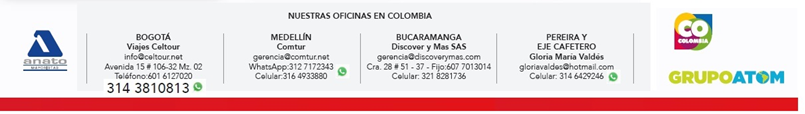 Salidas de América a Paris (Miércoles)Salidas de América a Paris (Miércoles)Salidas de América a Paris (Miércoles)2024Abril24Mayo18152229Junio5121926Julio310172431Agosto7142128Septiembre4111825Octubre29162330Noviembre6132027Diciembre41118252025Enero18152229Febrero5121926Marzo51219HOTELES PREVISTOS o similaresHOTELES PREVISTOS o similaresHOTELES PREVISTOS o similaresCiudadesPlan A: Cat PrimeraPlan B: Cat. Primera / Turista Sup.ParisMERCURE PARIS LA VILLETTE / NOVOTEL PARIS ESTCAMPANILE PARIS EST / LODGE INN MIS PARIS / IBIS PORTE DE MONTREUILZurichMERCURE ZURICH CITYMERCURE ZURICH CITYMilanBELSTAY MILANO ASSAGO / BELSTAY MILANO LINATEBELSTAY MILANO ASSAGO / BELSTAY MILANO LINATEVeneciaBELSTAY VENECIA MESTREALBATROS / CAMPANILE VENICE MESTREFlorenciaNOVOTEL FIRENZE NORDWEST FLORENCERomaGRAND HOTEL FELMINGTHE BRAND / PAPILLO / PINETA PALACECosta AzulAMARANTE (CANNES)AMARANTE (CANNES)BarcelonaCATALONIA PARK PUTXET / HAMPTON BY HILTON BARCELONA FIRA GRAN VIASERCOTEL PORTA BARCELONA / CAMPANILE BARCELONA SUDMadridELBA MADRID ALCALÁ / AGUMARSILKEN PUERTA MADRID / PRAGATour 2024 / 2025Cat24 Abril / 19 Junio26 Junio / 21 Agosto28 Agosto  / 23 Octubre30 Octubre / 19 MarzoSupl IndParis/Madrid18 díasPlan A2.825 2.790 2.825 2.455 1.395 Paris/Madrid18 díasPlan B2.460 2.450 2.460 2.215 1.125 Paris /Barcelona16 díasPlan A2.615 2.565 2.615 2.275 1.235 Paris /Barcelona16 díasPlan B2.275 2.270 2.275 2.075 975 Paris /Roma13 díasPlan A2.275 2.210 2.275 2.050 970 Paris /Roma13 díasPlan B1.950 1.935 1.950 1.795 750 PARIS / MADRID 18 DíasPARIS / MADRID 18 Días7 Comidas y 6 Visitas: 570 $PARIS / BARCELONA 16 DíasPARIS / BARCELONA 16 Días6 Comidas y 4 Visitas: 425 $PARIS / ROMA 13 Días PARIS / ROMA 13 Días 5 Comidas y 4 Visitas390 $COMIDASCOMIDAS. Almuerzo en Montmartre . Almuerzo en Lucerna   . Almuerzo en Montmartre . Almuerzo en Lucerna   . Almuerzo en Venecia. Almuerzo en Venecia. Almuerzo en Florencia. Almuerzo en Florencia. Almuerzo en Roma. Almuerzo en Roma. Almuerzo en Barcelona. Almuerzo en Barcelona. Almuerzo en Toledo. Almuerzo en ToledoVISITASVISITAS. Subida Torre Eiffel 2º Piso. Subida Torre Eiffel 2º Piso. Paseo en Bateaux por el rio Sena. Paseo en Bateaux por el rio Sena. Paseo en Góndola. Paseo en Góndola. Visita Museos Vaticanos. Visita Museos Vaticanos. Visita Estadio Santiago Bernabéu . Visita Estadio Santiago Bernabéu . Excursión a Toledo. Excursión a Toledo